Играйте в новые азартные игры, и вы непременно сорвете джекпот. Игровые автоматы бесплатно представлены в мобильном приложении, среди множества тематик и режимов каждый найдет то, что ему по душе 🧨. 🎁Описание  Игровые автоматы бесплатно можно запустить в нашем приложении – участвовать смогут все желающие. Опробуйте увлекательные игры с высоким шансом выиграть. Эмуляторы игровых автоматов онлайн разработаны таким образом, чтобы геймер смог сорвать большой куш даже с первого спина💰.Установите мобильное приложение, чтобы в автоматы играть онлайн. Платформа адаптирована под разные ОС 📲. Чтобы поиграть в игровые автоматы, не нужна регистрация. Выберите понравившуюся игру, прокрутите рулетку – и большой куш уже у вас в кармане💣.🎯Игры на любой вкусВ игровом приложении представлены самые популярные слоты с джекпотом. В каждом виртуальном игровом автомате есть бонусные режимы. Все игры отличаются по тематике, числу линий и сумме выигрыша🎉. Открывая азартные игры в каталоге, вы гарантированно не заскучаете.🥇Бонусы в игреИграй в игровые автоматы бесплатно и получай монеты, фриспины и бонусы. Чем больше играешь в азартные игры, тем больше шанс получить джекпот. В автоматы играть онлайн не только весело, но и прибыльно 🎰.  📤Повышай игровой уровеньЭмуляторы игровых автоматов онлайн - это не только весело, но и познавательно. Для тех, кто стремится к развитию, представлены лучшие игровые автоматы. Новые уровни в игре будут открываться постепенно после достижения определенных результатов. Это мотивирует играть дальше и помогает удержать внимание. Азартные игры никогда не наскучат, так как каждый день вы открываете в них что-нибудь новое💞.💥Игровой интерфейсНаше приложение – это игровые автоматы бесплатно, с проработанной графикой и интуитивно понятным интерфейсом. Яркие динамичные слоты привлекают внимание игрока. Когда вы откроете игру, то заметите, сколько внимания разработчики уделили деталям. Каждый слот тщательно прорисован и стилистически продуман.Хотите поиграть в игровые автоматы прямо сейчас? Установите приложение, выберите игру и прокрутите первый спин. Все – первый выигрыш уже у вас в кармане🔥. 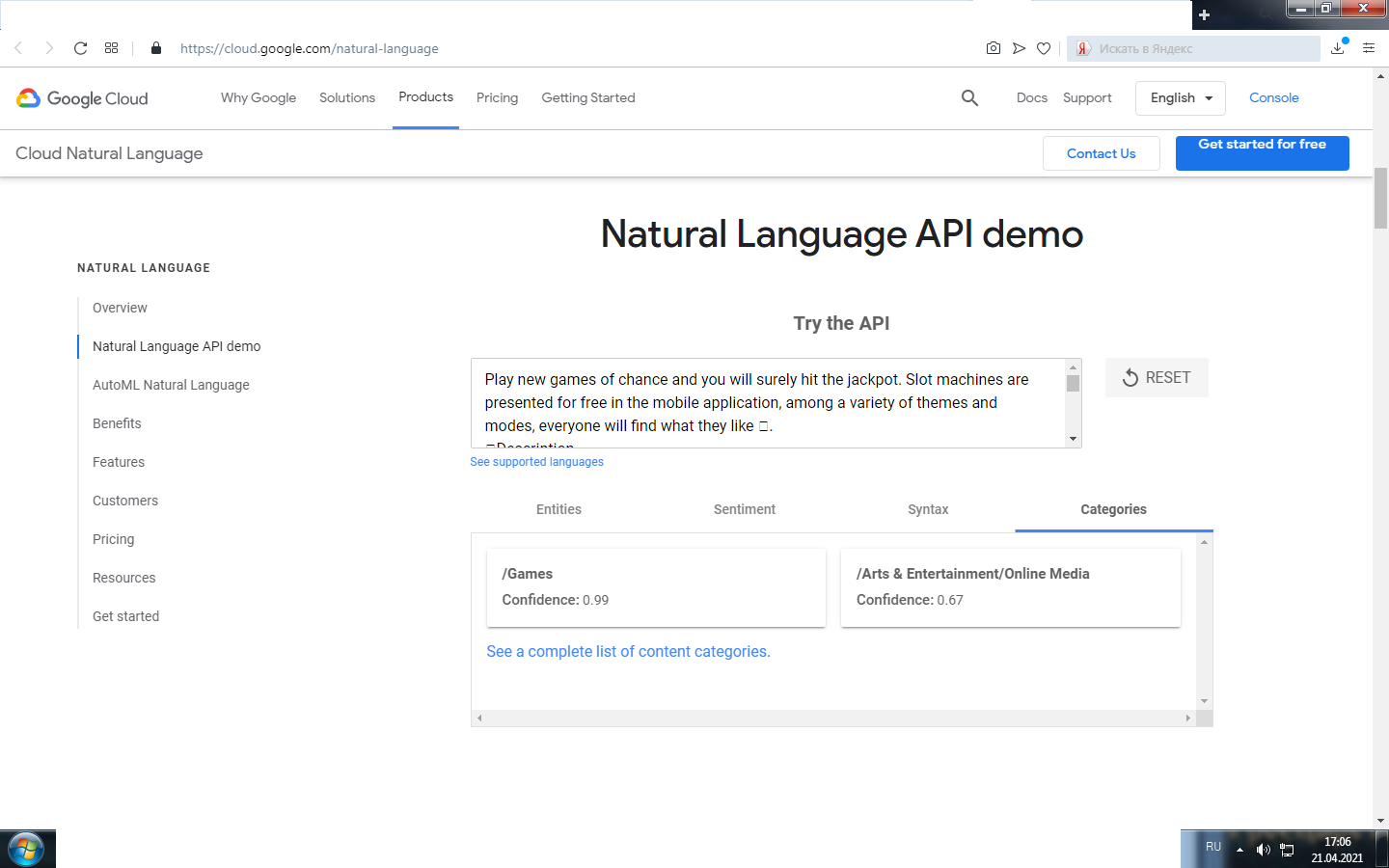 